MOMENTS – THE TURNING EFFECT OF A FORCESkills: ORRAIM: To investigate the turning effect of a force using levers.APPARATUS and MATERIALS:A meter rule with hole at 50cmMasses – 3-4 different pieces (10g, 20g, 50g, 100g)Pieces of yarn/stringModelling clayMetal hooks (4-5)scissorsretort stand and clampDIAGRAM: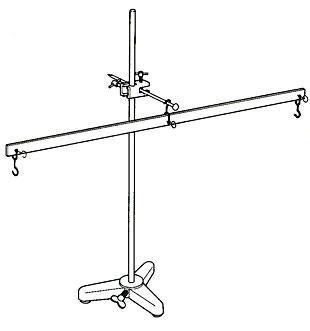 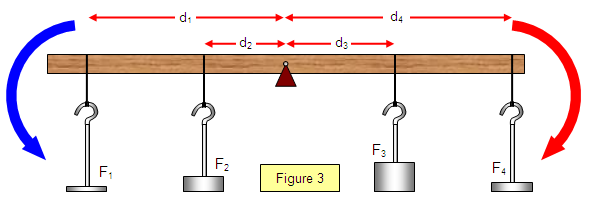 Diagram showing how to set up ruler on the retort stand to investigate moments.INSTRUCTIONS:Tie the string through the central hole of the ruler and suspend it from a clamp on the retort stand. Use a piece of modelling clay to balance the ruler as necessary.Hang a 20g mass (which exerts a force of 0.2N) on the left side of the ruler at 10cm (0.1m) from the fulcrum.Add another 10g mass (force 0.1N) to the ruler at a point that will allow the ruler to balance again.Take the masses off, and try other ones at different distances from the fulcrum. In each case you must make the ruler balance.Record your results (masses and distances) in the table and calculate the moments.Rewrite your method into past tense in the space below or on a separate page.METHOD:____________________________________________________________________________________________________________________________________________________________________________________________________________________________________________________________________________________________________________________________________________________________________________________________________________________________________________________________________________________________________________________________________________________________________________________________________________________________________________________________________________________________________________________________________________________________________________________________________________________________________________________________________________________________________________________________________________________________________________________________________________________________________________________________________________________________________________________________________________________________________________________________________________________________________________________________________________________________________________________________________________________________________________RESULTS:Table showing _______________________________________________________________Note the units in the table are Newtons and meters; your masses are in grams and centimeters. You must convert them.Calculations:Sample calculations:____________________________________________________________________________________________________________________________________________________________________________________________________________________________________________________________________________________________________________________________________________________________________________________________________________________________________________________________________________________DISCUSSION: Write your responses in full sentences on a separate page – use paragraphs.What is a moment of a force?What relationship can you determine from your table of results?Can a lighter mass (force) be used to move a heavier mass (force)?How or when will the moment of a force be useful to you in real life?________________________________________________________________________________________________________________________________________________________________________________________________________________________________________________________________________________________________________________________________________________________________________________________________________________________________________________________________________________________________________________________________________________________________________________________________________________________________________________________________________________________________________________________________________________________________________________________________________________________________________________________________________________________________________________________________________________________________________CONCLUSION:  State what you found out in this experiment?____________________________________________________________________________________________________________________________________________________________MARKSCHEMES – Left sideLeft sideLeft sideRight sideRight sideRight sideForce f1(newtons)Distance – d1(meters)Momentf1 x d1Force f2(newtons)Distance – d2(meters)MomentF2 x d20.4 N0.1m0.4N x 0.1m = 0.04Nm0.1N0.4m0.1N x 0.4m = 0.04NmORR CRITERIAORR CRITERIAMarkObservations(accurate)Significant changes notedOriginal and final conditions comparedControl noted OR diagram3RecordingTablesTitle – above, in capitals - 1Column & row headings (with units) - 1Enclosed and neat -13ReportingFormat - all sections present – 1Aim present - 1Acceptable language and expression – grammar – 1 and spelling – 14